The Montgomery Bus BoycottMany AAs were upset with the slow pace of changes in court systemActivists promoted direct action to get 14th and 15th Amendment rightsBoycotting Segregation4 days after Brown v. BOE decision, JoAnn Robinson wrote a letter to the mayor of Montgomery, AL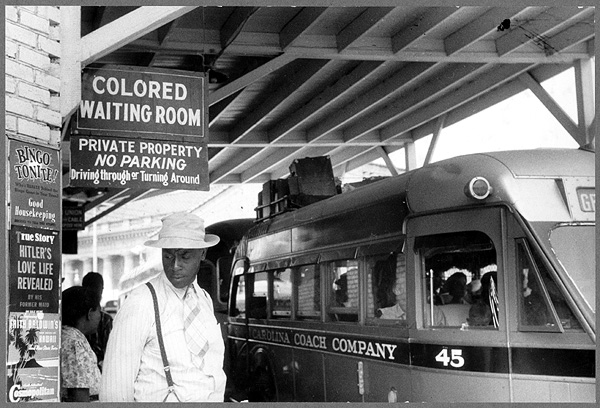 She asked that riders no longer be forced to sit in “colored” sectionsThe mayor refusedRosa ParksSeamstress from Montgomery, ALRefused to use “colored” drinking fountains or elevatorsWas a member of the NAACP, starting as a secretary, later becoming an officerRefused to move from her bus seat so a white man wouldn’t have to sit next to an AA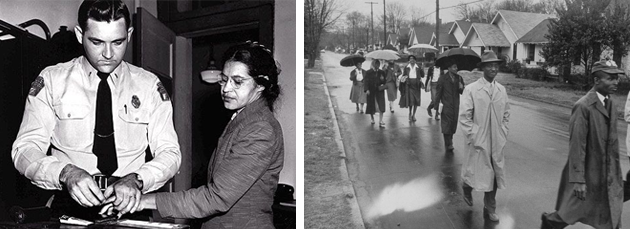 Was arrested for her actionMontgomery Improvement Association: group of AA community leaders and ministers that organized the bus boycottMartin Luther King Jr. became the leader of the group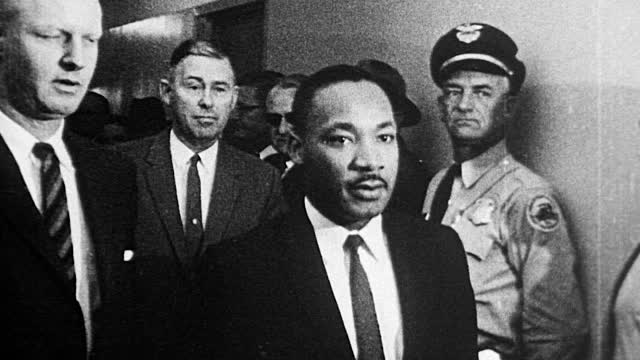 A lawsuit was filed calling bus segregation unconstitutionalMLK thought if 60% of AAs boycotted the buses, it would be successful90% ended up boycotting, killing bus revenue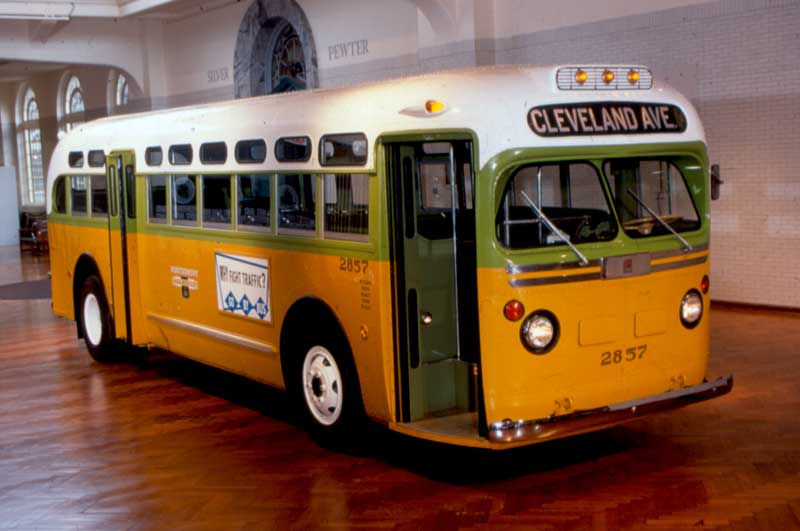 Other means of transportation found, car pools, walking, etc.In 1956 the Supreme Court outlawed bus segregationGrass root Efforts & Non-ViolenceSouthern Christian Leadership Conference (SCLC): group of civil rights leaders & ministers that demanded change without violenceRelied heavily on college students as non-violent protestersSCLC based their strategies after CORE i.e. sit-ins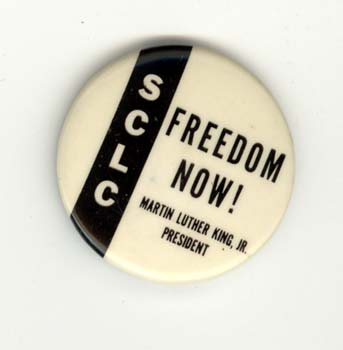 Mostly focused on desegregating lunch counters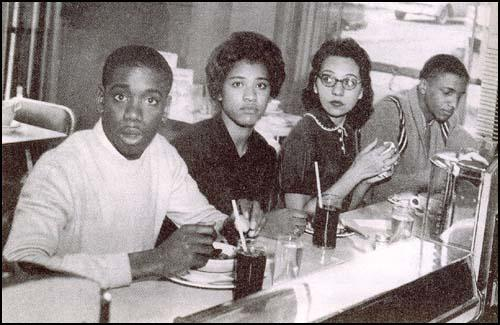 Lunch counter owners fought back by raising prices, removing seats, and calling policeBy 1960 48 cities had desegregated lunch counters